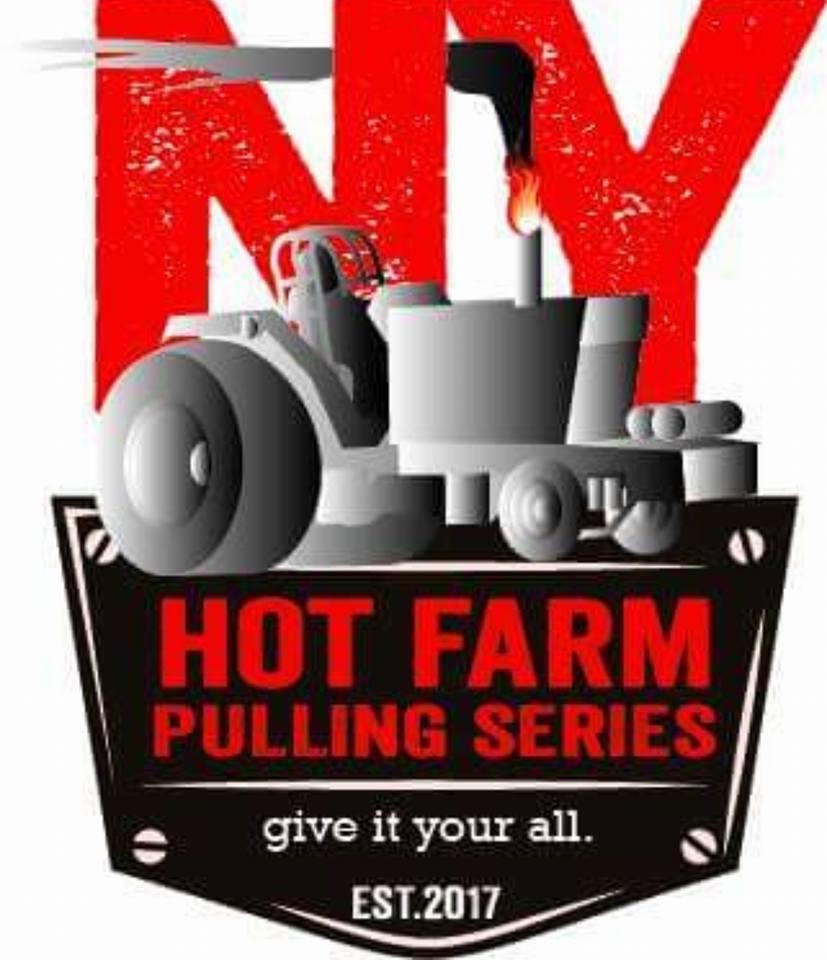 6700 LB LIGHT HOT FARMAll general safety and chassis rules apply Diesel tractor with turbo maximum 401 cid, open rpms Turbo should be a maximum of 3 x 3 for diesel engine only.N/A automotive style engine maximum 410 cid, open rpms N/A agricultural or industrial style engine max 800 cid, open rpms Tire size is 20.8x34 or 18.4x38 any cuts N/A engine &turbo diesel engines up to 360cid  may run 20” drawbar, 360-401cid turbo diesel engine may run max of 19”.No intercoolers of any kind allowed, water injection is allowed Diesel engine to use any pump up to maximum of a p7100 No electronic fuel injection, All spark ignition will be carbureted All tractors will have an ignition kill switch for spark ignition engines and an air shut off for diesel tractors Roll Bar with lap belt, or Roll Cage with five point harness Must wear fire coat, gloves, helmet & leather boots.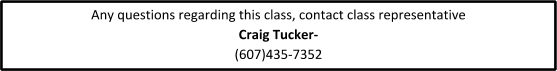 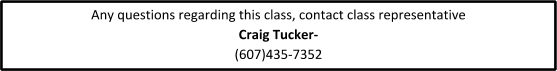 